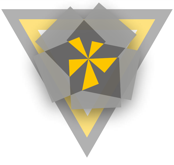 The Governing Body of John Spendluffe Technology College is charged with the duty to set the framework of the school's behaviour policy by providing a written statement of general principles relating to behaviour and discipline, taking into account the needs of all staff and students. The purpose of this statement is to give guidance to the Headteacher and Deputy Headteacher (Behaviour) in drawing up the behaviour and discipline policy by stating the principles which the Governors expect to be followed. The policy aims to underpin the Governors’ duty of care to students and employees; promote teaching and learning and high standards of progress and preserve the reputation of the school. The statement is available upon request from the school and can be found on the school’s web site. The governing board also emphasises that violence or threatening behaviour will not be tolerated in any circumstances.Our Principles That all will actively promote equality irrespective of race, gender, age, sexuality, religion or disability. To provide a positive and supportive environment in which staff and students can maximise their skills and to support them in fulfilling their potential for the benefit of themselves and the wider community. To provide full opportunity for our staff and students to develop their individual talents and build a strong foundation for their future. To develop effective leadership throughout all levels of the staffing structure and to use this to create a successful teaching environment where the high expectations of students, staff and Governors are met.Every pupil understands they have the right to feel safe, valued and respected, and learn free from the disruption of othersAll pupils, staff and visitors are free from any form of discriminationStaff and volunteers set an excellent example to pupils at all timesRewards, sanctions and reasonable force are used consistently by staff, in line with the behaviour policyThe behaviour policy is understood by pupils and staffThe exclusions policy explains that exclusions will only be used as a last resort, and outlines the processes involved in permanent and fixed-term exclusionsPupils are helped to take responsibility for their actionsFamilies are involved in behaviour incidents to foster good relationships between the school and pupils’ home lifeTo eliminate all forms of discrimination, harassment or bullying, to educate those who go against this.That positive, strong relationships exist throughout the school, which lead to the mutual respect between all members of our community that encourages good behaviour.To enable leaders to lead, teachers to teach and students to learn. Expectations All members of the school community, at all times, behave in a polite and considerate manner showing respect for themselves, each other and to the school itself. Students to be responsible and behave in a manner which supports their own learning, and that of other students, and does not jeopardise the health and safety of any member of the school community. Students and staff will not use offensive language, will adhere to the anti-bullying policy and will at all times promote tolerance and respect with regards to disability, age, gender, religion or belief, sexual orientation and race. That the school’s behaviour policy will be applied with consistency and fairness, with regard to each individual situation. That the emphasis will be on encouraging positive behaviour through high expectations; the modelling of good behaviour; a focus on learning; and praise and rewards. That sanctions, when necessary, will enable the student to reflect upon, and learn from, their behaviour and to make reparation wherever possible. That each student receives behavioural support according to their need. That the focus on positive behaviour, forgiveness and reconciliation will significantly reduce the need for exclusion. However, when making decisions the Headteacher must balance the needs of the individual with those of the wider school community and where student behaviour places others at risk, the safety of the student body as a whole is paramount. Considering this, the Governing Body support the right of the Headteacher to exclude, permanently if necessary, where it is considered that allowing the student to remain in school would seriously harm the education or welfare of that student or others in the school and/or have a negative impact on the schools reputation. That given the overriding need to keep the students and staff safe, the Headteacher, or appointed representative(s), will utilise their powers to search or use reasonable force in order to keep individuals from harming, or further harming, themselves or others. That given our duty of care to the students, this written statement and the policies that are influenced by it apply to all students when in school, when travelling to and from school, when engaged in extra-curricular activities such as educational trips and visits (residential and non-residential), when being educated as a member of the JSTC’s community off-site, when they are in some other way identifiable as a student at the school and when whether or not the conditions above apply, that their behaviour could have repercussions for the orderly running of the school, poses a threat to or bullies another student or member of the public or could adversely affect the reputation of the school. That in all circumstances the Headteacher will consider whether it is appropriate to notify the police or the anti-social behaviour coordinator in the Local Authority of the actions taken against a student and that if the behaviour is criminal or poses a serious threat to a member of the public, the police should always be informed. In addition, staff should consider whether the behaviour may be linked to the child suffering, or being likely to suffer, significant harm. In this case the staff should follow the school’s Child Protection and Safeguarding Policy. References Behaviour and discipline in schools: a guide for headteachers and school staff. DfE 2016 Behaviour and discipline in schools: guidance for governing bodies. DfE 2013 Use of reasonable force in schools: advice for headteachers, staff and governing bodies. DFE 2013 Screening, searching and confiscation: advice for headteachers, staff and governing bodies. DFE 2018 Exclusion from maintained schools, Academies and pupil referral units in England: A guide for those with legal responsibilities in relation to exclusion, DfE 2020 This written statement of behaviour principles is reviewed and approved by the governing body annually.